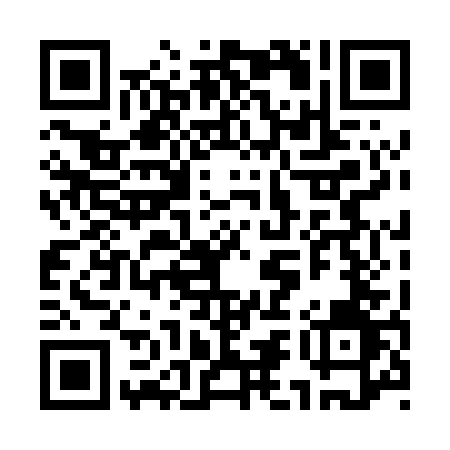 Ramadan times for Zoa, CameroonMon 11 Mar 2024 - Wed 10 Apr 2024High Latitude Method: NonePrayer Calculation Method: Muslim World LeagueAsar Calculation Method: ShafiPrayer times provided by https://www.salahtimes.comDateDayFajrSuhurSunriseDhuhrAsrIftarMaghribIsha11Mon5:185:186:2812:293:446:316:317:3612Tue5:185:186:2712:293:436:316:317:3613Wed5:185:186:2712:293:436:316:317:3614Thu5:175:176:2612:283:426:316:317:3615Fri5:175:176:2612:283:416:316:317:3616Sat5:165:166:2512:283:416:306:307:3617Sun5:165:166:2512:283:406:306:307:3518Mon5:155:156:2412:273:396:306:307:3519Tue5:155:156:2412:273:386:306:307:3520Wed5:145:146:2312:273:386:306:307:3521Thu5:145:146:2312:263:376:306:307:3522Fri5:135:136:2212:263:366:306:307:3523Sat5:135:136:2212:263:356:306:307:3524Sun5:125:126:2112:253:346:306:307:3525Mon5:125:126:2112:253:336:296:297:3526Tue5:115:116:2012:253:336:296:297:3527Wed5:115:116:2012:253:326:296:297:3428Thu5:105:106:2012:243:316:296:297:3429Fri5:105:106:1912:243:306:296:297:3430Sat5:095:096:1912:243:296:296:297:3431Sun5:095:096:1812:233:286:296:297:341Mon5:085:086:1812:233:276:296:297:342Tue5:085:086:1712:233:266:296:297:343Wed5:075:076:1712:223:256:286:287:344Thu5:075:076:1612:223:246:286:287:345Fri5:065:066:1612:223:236:286:287:346Sat5:055:056:1512:223:236:286:287:347Sun5:055:056:1512:213:246:286:287:348Mon5:045:046:1412:213:246:286:287:349Tue5:045:046:1412:213:256:286:287:3410Wed5:035:036:1312:213:256:286:287:34